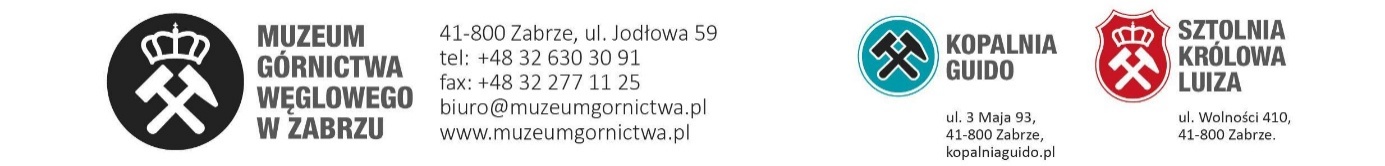 Umowa ……  / 2018Zawarta w dniu ……………….. w Zabrzu, pomiędzy:Muzeum Górnictwa Węglowego w Zabrzu z siedzibą w Zabrzu (kod pocztowy 41-800), przy                  ul. Jodłowa 59, wpisanym do Rejestru Instytucji Kultury pod nr RIK/12/13, NIP:6482768167,REGON: 243220420 , reprezentowanym przez: Dyrektora Muzeum Górnictwa Węglowego w Zabrzu – Bartłomieja Szewczykazwaną w dalszej części umowy Zamawiającyma ………………………………………………………… z siedzibą w …………………….. (kod pocztowy ………………),  
ul. …………………………………………….NIP: ………………………………………….zwanym dalej Wykonawcą reprezentowanym przez:……………………………………………………………………………………….Na podstawie art. 4 pkt. 8 ustawy z dnia 29 stycznia 2004r. Prawo Zamówień Publicznych (Dz. U. 2010 Nr 113, poz. 759 wraz z późniejszymi zmianami) do niniejszej umowy nie stosuje się przepisów przytoczonej wyżej ustawy.§ 1Przedmiot umowyPrzedmiotem umowy jest:Dostawa i montaż 12 plansz z powiększeniami fotografii na wystawę stałą pt. „Oświetlenie kopalń” w Muzeum Górnictwa Węglowego w Zabrzu§ 2Warunki realizacjiWykonawca zobowiązany jest wykonać przedmiot umowy z należytą starannością oraz zgodnie z:
a. zapytaniem ofertowym stanowiącą załącznik nr 1 do niniejszej Umowy;c. warunkami zawartymi w niniejszej umowie;d. obowiązującymi przepisami prawa, normami i wymogami niezbędnymi do należytego wykonania umowy.Wykonawca zobowiązany jest uzyskać wszystkie niezbędne pozwolenia, związane 
z montażem plansz.Wykonawca zobowiązuje się wykonać przedmiot Umowy w sposób gwarantujący jego trwałość 
w okresie gwarancji.Realizacja przedmiotu Umowy, o której mowa w § 1, będzie przebiegała przy ścisłej współpracy Wykonawcy z osobami wskazanymi przez Zamawiającego.Wykonawca ponosi wyłączną odpowiedzialność za wszelkie szkody będące następstwem niewykonania lub nienależytego wykonania przedmiotu umowy, które to szkody Wykonawca zobowiązuje się pokryć w pełnej wysokości.Projekty plansz ze zdjęciami do wydruków dostanie Wykonawca od Zamawiającego po podpisaniu umowy.§ 3Terminy wykonania umowyPrzedmiot umowy zostanie wykonany w terminie:realizacja, dostawa i montaż plansz – do 16.05.2018 r.Za termin rozpoczęcia wykonania umowy uznaje się datę podpisania niniejszej umowy.Za zakończnie umowy strony uznają dzień dokonania odbioru końcowego bez wad i usterek. § 4Miejsce realizacjiWykonawca dokona montażu plansz w budynku Akumulatorowni przy ul. Wolności 408-410Montaż zostanie wykonany po uprzednim zawiadomieniu, z co najmniej 2-dniowym wyprzedzeniem, Zamawiającego o jego terminie. Wykonawca jest zobowiązany powstrzymać się z montażem, jeśli Zamawiający sformułuje żądanie, aby montaż nastąpił w innym terminie, z nim uzgodnionym, jednakże nie później niż w terminie 5 dni roboczych od momentu zawiadomienia.§ 5WynagrodzenieWykonawcy przysługuje od Zamawiającego wynagrodzenie za przedmiot Umowy na podstawie oferty cenowej, wg. oferty sporządzonej przez Wykonawcę w wysokości:brutto: …………… PLN (słownie: …………………………………………………../100), w tym kwota netto wynosi: ………. PLN  (słownie: ……………………………………………………/100),  obowiązujący VAT wynosi: ……… PLN (słownie: ……………………………………………./100), tj. 23%.Wynagrodzenie ma charakter ryczałtowy i obejmuje wszelkie koszty związane z realizacją umowy, w tym podatek od towarów i usług, opłaty celne i importowe, koszty wykonania, transportu i montażu plansz i stanowi zapłatę za wszelkie świadczenia w ramach niniejszej umowy.Wypłata wynagrodzenia, o którym mowa w ust. 1 niniejszego § nastąpi po wykonaniu przez Wykonawcę przedmiotu Umowy i odbiorze końcowym bez uwag ze strony Zamawiającego. Podstawą zapłaty wynagrodzenia będzie zatwierdzony przez Zamawiającego protokół odbioru końcowego i prawidłowo wystawiona oraz dostarczona do Zamawiającego faktura VAT.Strony ustalają, że wymienione w ust. 1 wynagrodzenie jest ostateczne i nie ulega zwiększeniu.Fakturę VAT należy wystawić na Muzeum Górnictwa Węglowego w Zabrzu, ul. Jodłowa 59,      
41-800 Zabrze, NIP: 648-276-81-67. Faktura wystawiona przez Wykonawcę płatna będzie w formie przelewu bankowego w terminie 
do 30 dni od daty doręczenia Zamawiającemu prawidłowo wystawionej faktury wraz z protokołem odbioru końcowego.W przypadku opóźnienia w zapłacie faktur, Wykonawcy przysługują odsetki ustawowe.W przypadku zaistnienia konieczności wykonania prac nie objętych zakresem Umowy, Wykonawcy nie wolno ich realizować bez zmiany niniejszej umowy lub uzyskania dodatkowego zamówienia na podstawie odrębnej Umowy.Wykonanie zamówienia nie objętego zakresem Umowy i bez zgody Zamawiającego, uznane zostanie jako zbędne, za które wynagrodzenie nie przysługuje.§ 6Odbiór końcowy przedmiotu umowyRealizacja przedmiotu umowy zostanie potwierdzona pisemnym protokołem końcowym podpisanym przez upoważnionych przedstawicieli stron. Jeżeli przekazany przedmiot Umowy będzie niekompletny lub nie będzie zgodny z założeniami określonymi 
w Umowie, Zamawiający w terminie 2 dni wskaże Wykonawcy na piśmie swoje zastrzeżenia do przekazanego przedmiotu Umowy oraz wezwie Wykonawcę, aby w terminie do 5 dni usunął zgłoszone przez Zamawiającego nieprawidłowości w przedmiocie Umowy.W przypadku zgłoszenia przez Zamawiającego zastrzeżeń do przekazanego przedmiotu Umowy, po ponownym przekazaniu przez Wykonawcę przedmiotu Umowy procedura odbioru zostanie przeprowadzona ponownie.Odbiór przedmiotu umowy uważa się za dokonany z chwilą podpisania przez Zamawiającego protokołu odbioru końcowego.§ 7Nadzór Bezpośredni nadzór nad pracami ze strony Zamawiającego sprawuje: ……………………………………………………….Bezpośredni nadzór nad pracami ze strony Wykonawcy sprawuje:………………………………………………………….§ 8Kary umowneStrony ustalają odpowiedzialność za niewykonanie lub nienależyte wykonanie przedmiotu umowy  w formie kar umownych.Wykonawca zapłaci karę Zamawiającemu:w wysokości 10 % wynagrodzenia brutto  zgodnie z § 5 ust. 1 w przypadku odstąpienia lub rozwiązania umowy przez Zamawiającego z przyczyn, za które odpowiedzialność ponosi Wykonawca;w wysokości 0,1 % wynagrodzenia brutto zgodnie z § 5 ust. 1 za niedotrzymanie terminu określonego w § 3 ust. 1, za każdy dzień opóźnienia;w wysokości 1 % wynagrodzenia brutto zgodnie z § 5 ust. 1  za opóźnienie w usunięciu wad stwierdzonych przy odbiorze albo w okresie gwarancji lub rękojmi, za każdy dzień opóźnienia liczony od dnia wyznaczonego na usunięcie wad;Kary umowne będą naliczane począwszy z pierwszym dniem po upływie terminów, od których są wymagalne. Roszczenia o zapłatę należnych kar umownych nie będą pozbawiać strony prawa żądania zapłaty odszkodowania uzupełniającego na zasadach ogólnych, jeżeli wysokość poniesionej szkody przekroczy wysokość zastrzeżonej kary umownej. Zamawiający zastrzega sobie prawo zlecenia usunięcia wad i usterek osobie trzeciej 
i obciążenia kosztami Wykonawcę w przypadku opóźnień w usunięciu wad i usterek, jeżeli Wykonawca nie usunie ich w wyznaczonym przez Zamawiającego terminie. § 9Gwarancja i reklamacjaWykonawca zapewnia że przedmiot umowy będzie spełniać wymagania wynikające z Zapytania ofertowego, umowy, przepisów prawa, w szczególności w zakresie wymaganych atestów, opinii technicznych i dopuszczeń.Wykonawca udziela Zamawiającemu na  wykonany przedmiot umowy gwarancji na okres …… lat (zgodnie z ofertą) od daty podpisania protokołu odbioru.§ 10Zmiany do umowyZmiana umowy powinna nastąpić w formie pisemnego aneksu sporządzonego przez Zamawiającego 
i podpisanego przez strony umowy, pod rygorem nieważności takiego oświadczenia oraz powinna zawierać uzasadnienie faktyczne i prawne.§ 11            Pozostałe postanowieniaWykonawca ponosi odpowiedzialność za wszelkie zachowania osób trzecich, którymi się posługuje przy wykonywaniu umowy tak, jak za swoje własne działania lub zaniechania.Zmiany umowy wymagają formy pisemnej pod rygorem nieważności.Wszelkie spory wynikające z umowy strony poddają pod jurysdykcję sądu właściwego dla siedziby Zamawiającego.W sprawach nieuregulowanych niniejsza umową stosuje się przepisy kodeksu cywilnego.Umowę sporządzono w 2 jednobrzmiących egzemplarzach, po 1 egzemplarzu. dla każdej ze stron.Zamawiający 						WykonawcaZałączniki: Oferta WykonawcyZapytanie ofertowe